Friday 26th February 2021 English: This week we have been learning the poem from George’s Marvellous  Medicine. Today you are going to perform the poem. Please focus on your facial expressions, the tone of your voice and remember to use actions to make it interesting to watch!! Please record and upload to ClassDojo Watch the video by using the link below, why is it interesting to watch?! https://www.youtube.com/watch?v=niL_h6kYPbk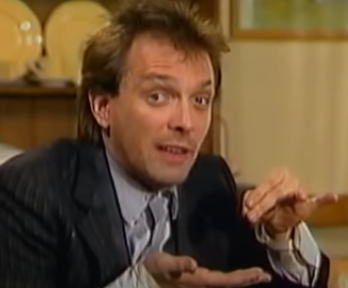 